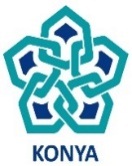 T. C.T. C.T. C.T. C.T. C.T. C.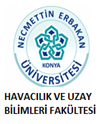 NECMETTİN ERBAKAN ÜNİVERSİTESİNECMETTİN ERBAKAN ÜNİVERSİTESİNECMETTİN ERBAKAN ÜNİVERSİTESİNECMETTİN ERBAKAN ÜNİVERSİTESİNECMETTİN ERBAKAN ÜNİVERSİTESİNECMETTİN ERBAKAN ÜNİVERSİTESİHavacılık ve Uzay Bilimleri Fakültesi DekanlığıHavacılık ve Uzay Bilimleri Fakültesi DekanlığıHavacılık ve Uzay Bilimleri Fakültesi DekanlığıHavacılık ve Uzay Bilimleri Fakültesi DekanlığıHavacılık ve Uzay Bilimleri Fakültesi DekanlığıHavacılık ve Uzay Bilimleri Fakültesi DekanlığıTEK DERS SINAVI BAŞVURU DİLEKÇESİTEK DERS SINAVI BAŞVURU DİLEKÇESİTEK DERS SINAVI BAŞVURU DİLEKÇESİTEK DERS SINAVI BAŞVURU DİLEKÇESİTEK DERS SINAVI BAŞVURU DİLEKÇESİTEK DERS SINAVI BAŞVURU DİLEKÇESİÖğrencininAdı SoyadıAdı SoyadıAdı Soyadı:ÖğrencininNumarasıNumarasıNumarası:ÖğrencininBölümüBölümüBölümü:Aşağıda kodu, adı ve dönemi yazılı dersten “tek ders sınavı” na katılmak istiyorumGereğini arz ederim.Aşağıda kodu, adı ve dönemi yazılı dersten “tek ders sınavı” na katılmak istiyorumGereğini arz ederim.Aşağıda kodu, adı ve dönemi yazılı dersten “tek ders sınavı” na katılmak istiyorumGereğini arz ederim.Aşağıda kodu, adı ve dönemi yazılı dersten “tek ders sınavı” na katılmak istiyorumGereğini arz ederim.Aşağıda kodu, adı ve dönemi yazılı dersten “tek ders sınavı” na katılmak istiyorumGereğini arz ederim.Aşağıda kodu, adı ve dönemi yazılı dersten “tek ders sınavı” na katılmak istiyorumGereğini arz ederim.Aşağıda kodu, adı ve dönemi yazılı dersten “tek ders sınavı” na katılmak istiyorumGereğini arz ederim.Aşağıda kodu, adı ve dönemi yazılı dersten “tek ders sınavı” na katılmak istiyorumGereğini arz ederim.DESİNDESİNDESİNDESİNDESİNDESİNDESİNDESİNKoduKoduKoduAdıAdıAdıDönemi (Güz/Bahar)Dönemi (Güz/Bahar)DAYANAKNEÜ Önlisans ve Lisans Öğretim ve Sınav YönetmeliğiDAYANAKNEÜ Önlisans ve Lisans Öğretim ve Sınav YönetmeliğiMADDE 12 – Sınavlar  (1) Sınavlar; ara sınav, genel sınav, bütünleme sınavı, tek ders sınavı, muafiyet sınavı ve mazeret sınavlarıdır. Bu sınavlar, yazılı, sözlü, yazılı-sözlü veya uygulamalı olarak yapılabilir. Sınavların sözlü veya uygulamalı olarak yapılacağına ve uygulama, staj, tez, proje ve benzeri çalışmaların nasıl değerlendirileceğine ilgili kurullar karar verir.ç) Tek ders sınavı: Mezuniyetleri için tek dersi kalan öğrenciler, dilekçe ile başvurmaları halinde bütünleme sınavını takip eden bir ay içinde fakülte ve yüksekokullarca açılacak tek ders sınavına girerler. Tek ders sınavına dersi hiç almamış olan ve devamsızlıktan kalan öğrenciler giremez. Bu sınavlarda alınan not, ara sınav şartı aranmadan en az CC ise öğrenci başarılı sayılırMADDE 12 – Sınavlar  (1) Sınavlar; ara sınav, genel sınav, bütünleme sınavı, tek ders sınavı, muafiyet sınavı ve mazeret sınavlarıdır. Bu sınavlar, yazılı, sözlü, yazılı-sözlü veya uygulamalı olarak yapılabilir. Sınavların sözlü veya uygulamalı olarak yapılacağına ve uygulama, staj, tez, proje ve benzeri çalışmaların nasıl değerlendirileceğine ilgili kurullar karar verir.ç) Tek ders sınavı: Mezuniyetleri için tek dersi kalan öğrenciler, dilekçe ile başvurmaları halinde bütünleme sınavını takip eden bir ay içinde fakülte ve yüksekokullarca açılacak tek ders sınavına girerler. Tek ders sınavına dersi hiç almamış olan ve devamsızlıktan kalan öğrenciler giremez. Bu sınavlarda alınan not, ara sınav şartı aranmadan en az CC ise öğrenci başarılı sayılırMADDE 12 – Sınavlar  (1) Sınavlar; ara sınav, genel sınav, bütünleme sınavı, tek ders sınavı, muafiyet sınavı ve mazeret sınavlarıdır. Bu sınavlar, yazılı, sözlü, yazılı-sözlü veya uygulamalı olarak yapılabilir. Sınavların sözlü veya uygulamalı olarak yapılacağına ve uygulama, staj, tez, proje ve benzeri çalışmaların nasıl değerlendirileceğine ilgili kurullar karar verir.ç) Tek ders sınavı: Mezuniyetleri için tek dersi kalan öğrenciler, dilekçe ile başvurmaları halinde bütünleme sınavını takip eden bir ay içinde fakülte ve yüksekokullarca açılacak tek ders sınavına girerler. Tek ders sınavına dersi hiç almamış olan ve devamsızlıktan kalan öğrenciler giremez. Bu sınavlarda alınan not, ara sınav şartı aranmadan en az CC ise öğrenci başarılı sayılırMADDE 12 – Sınavlar  (1) Sınavlar; ara sınav, genel sınav, bütünleme sınavı, tek ders sınavı, muafiyet sınavı ve mazeret sınavlarıdır. Bu sınavlar, yazılı, sözlü, yazılı-sözlü veya uygulamalı olarak yapılabilir. Sınavların sözlü veya uygulamalı olarak yapılacağına ve uygulama, staj, tez, proje ve benzeri çalışmaların nasıl değerlendirileceğine ilgili kurullar karar verir.ç) Tek ders sınavı: Mezuniyetleri için tek dersi kalan öğrenciler, dilekçe ile başvurmaları halinde bütünleme sınavını takip eden bir ay içinde fakülte ve yüksekokullarca açılacak tek ders sınavına girerler. Tek ders sınavına dersi hiç almamış olan ve devamsızlıktan kalan öğrenciler giremez. Bu sınavlarda alınan not, ara sınav şartı aranmadan en az CC ise öğrenci başarılı sayılırMADDE 12 – Sınavlar  (1) Sınavlar; ara sınav, genel sınav, bütünleme sınavı, tek ders sınavı, muafiyet sınavı ve mazeret sınavlarıdır. Bu sınavlar, yazılı, sözlü, yazılı-sözlü veya uygulamalı olarak yapılabilir. Sınavların sözlü veya uygulamalı olarak yapılacağına ve uygulama, staj, tez, proje ve benzeri çalışmaların nasıl değerlendirileceğine ilgili kurullar karar verir.ç) Tek ders sınavı: Mezuniyetleri için tek dersi kalan öğrenciler, dilekçe ile başvurmaları halinde bütünleme sınavını takip eden bir ay içinde fakülte ve yüksekokullarca açılacak tek ders sınavına girerler. Tek ders sınavına dersi hiç almamış olan ve devamsızlıktan kalan öğrenciler giremez. Bu sınavlarda alınan not, ara sınav şartı aranmadan en az CC ise öğrenci başarılı sayılırMADDE 12 – Sınavlar  (1) Sınavlar; ara sınav, genel sınav, bütünleme sınavı, tek ders sınavı, muafiyet sınavı ve mazeret sınavlarıdır. Bu sınavlar, yazılı, sözlü, yazılı-sözlü veya uygulamalı olarak yapılabilir. Sınavların sözlü veya uygulamalı olarak yapılacağına ve uygulama, staj, tez, proje ve benzeri çalışmaların nasıl değerlendirileceğine ilgili kurullar karar verir.ç) Tek ders sınavı: Mezuniyetleri için tek dersi kalan öğrenciler, dilekçe ile başvurmaları halinde bütünleme sınavını takip eden bir ay içinde fakülte ve yüksekokullarca açılacak tek ders sınavına girerler. Tek ders sınavına dersi hiç almamış olan ve devamsızlıktan kalan öğrenciler giremez. Bu sınavlarda alınan not, ara sınav şartı aranmadan en az CC ise öğrenci başarılı sayılır